Dear Parents:(Name of school) is participating in the Illinois Harvest of the Month program! Each month we will feature a regional fruit or vegetable (fill in: on our lunch lines, in our cafeteria, etc.). This is a monthly celebration of local fruits and vegetables which encourages your children to try different foods and learn about healthy eating habits. 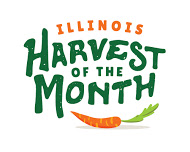 Each month, we will send home the Harvest of the Month recipe and a brief survey with our students in grade(s) _________. We encourage our school families to prepare and enjoy these recipes! Our local ___________,______________ store(s) will also feature the Harvest of the Month selection, located in the produce department, for convenient shopping. Just look for the Harvest of the Month icon and signage! Once your family has tried the monthly recipe, please send the short survey at the bottom of the recipe back with your _________ grader. Your comments and results will help us to determine the impact this program has on our students. We are excited to begin Illinois Harvest of the Month at our school! Please join us in exploring this fun and educational program. If you have questions, please contact (your department’s name) at: (____)-_____-________.Thank you!(your name)